Rysunek nr 19Krzesło ISO sklejka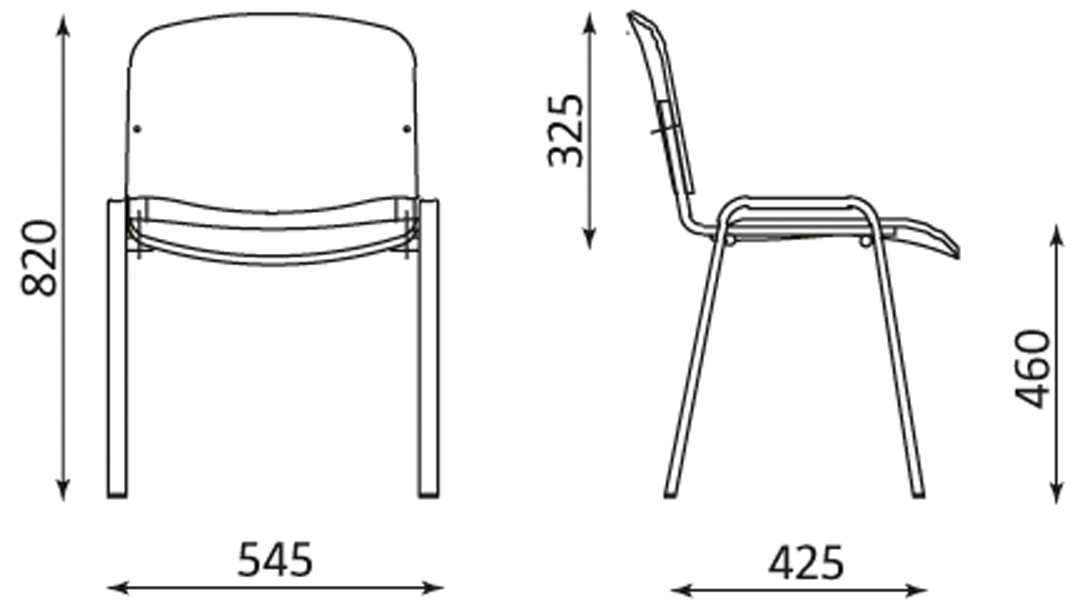 